Vara.365372 @2freemail.com 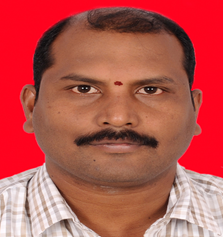 Current EmploymentGandhi Memorial International School, Bali,Indonesia  Economics and ToK Teacher, Head of Department		From 18 Aug 2015 to presentMain responsibilitiesAll aspects of leading and managing the Commerce Department by making academic plans, coordination among department adaption of standardization and moderatizationTeaching the whole range of classes throughout the Secondary School, including IGCSE and IB DiplomaIn charge of integrating Economics across the MYP,IGCSE and DP curriculum andMajor achievementsAppointed as CIE Examiner for AS and A Level for Economics in August 2016Class of 2014-16 ,IBDP Results Two-7’s, Four-6’s,Five-5’s,Three-4’s and Two-3’sIGCSE Class X Results One-A*, Three-A’s,Five -B’s and Ten-C’sRecent Employment HistoryChirec International School, Hyderabad, India	From June2013 to June 2015Economics and Business Studies TeacherMain responsibilitiesAcademic planning for Economics and Business Studies, reporting and documentation and participate in parents meetingIncharge for Interact Club of International Section with collaboration of Rotary ClubIncharge for Action in CASAssistant to Examination CellIncharge for OlympiadsDisciplinary Incharge for AssemblyMajor achievementsAppointed as IB Examiner in May 2014 IGCSE 10 Results of 18 Students (11 students A*,7 students A and Class Average of 90%)Gitangali Public School,Hyderabad India	From Aug 2012 to April 2013Economics TeacherMain responsibilitiesTeaching Economics to AS and A level Teaching Teaching Economics to 12th ISCMajor achievementsSuccessfully organizing Mock Union Budget and organizing session with the students and helping giving necessary inputsPast Employment HistoryOakridge International School,Hyderabad India                                                       From Aug 2009 to May 2012Economics Teacher, Classroom teacher ICFAI University, Hyderabad,India	From April 2006 to June 2009Faculty Associate EducationPondicherry Central University,India                                                                             From Oct 2006 to Dec2008MBA(Finance)Gokhale Institute Politics and Economics                                                                     From Aug 1997 to May 1999Master of Arts(Economics)Andhra Loyola College                                                                                                      From June1994 to May 1997Bachelors of Arts(Economics)Skills and InterestsCourses attended and skills developedAttended Economics CBSE Workshop in 2010Attended IB worship for Economics,ToK and EducatorCertificate course on Corporate Finance from IIM Kolkata and eMacMillanExtra-curricular offeringGuiding students in Badminton.Personal InterestsMusic and Watching MoviesOther achievementsIB Examiner for Business &Management(2014-2015) HL paper 2IB Examiner for Economics HL Paper2 and EEAS Examiner for Economics